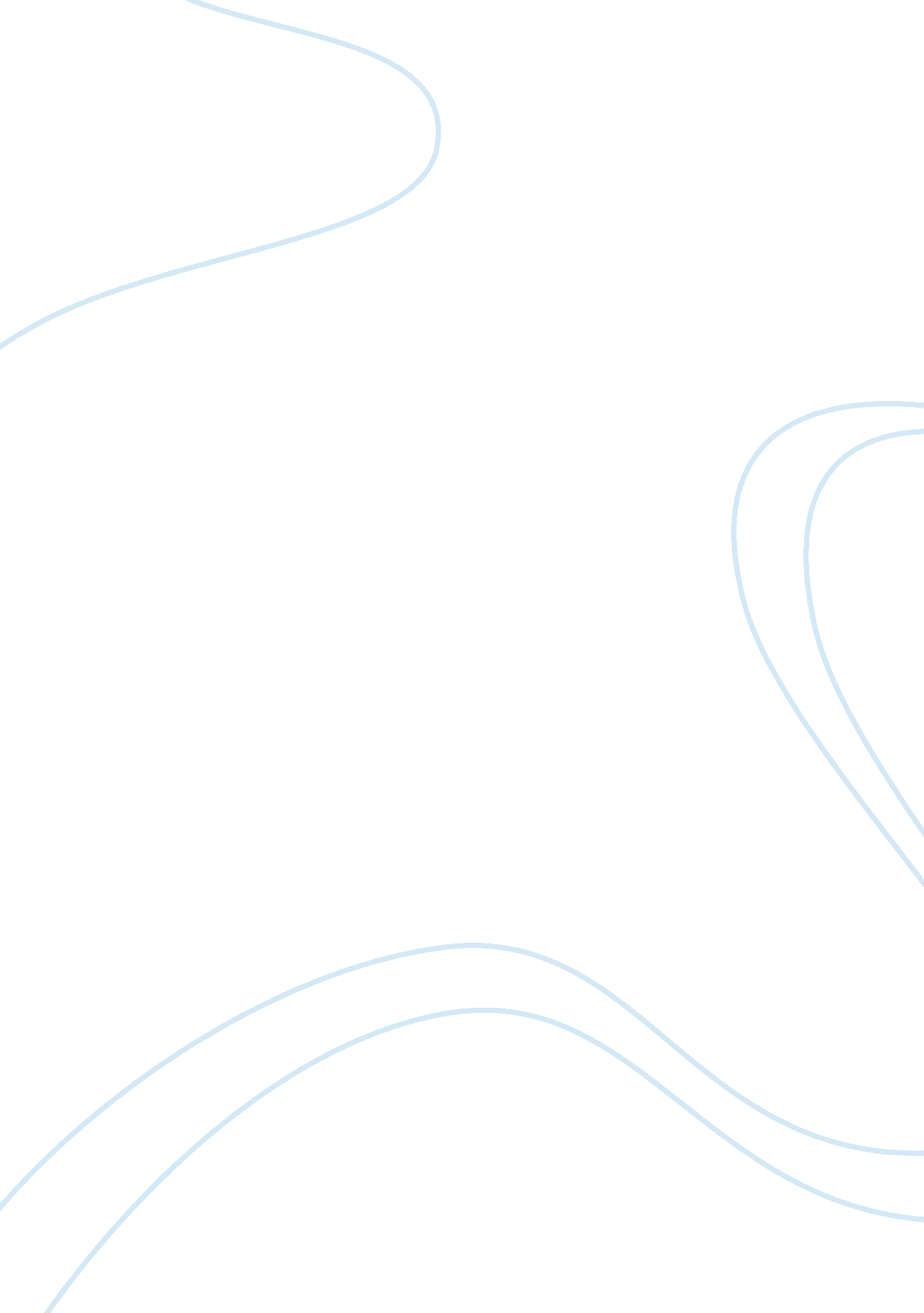 Problems where the medical and disease model fits.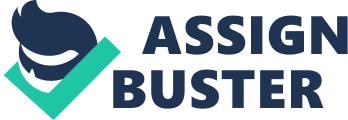 Problems in Living9/13/2004Class ScriptureIsaiah 42: 3A bruised reed shall he not break, and the smoking flax shall he notquench: he shall bring forth judgment unto truth. When you working with someone who is wounded, the heart has been damaged. So, when you work with this person, you must know how to love them and notbreak them. You find a way to structure them and contain them and notbreak them. 1. Psychiatry means medical – therefore you use the medical model. a. The medical model does not fit when applied with scripture. b. The medical model uses a disease format. c. Any problem has to be labeled as a disease. i. e. alcoholism islabeled as a disease. 2. Four Layers of Psycho Pathologya. The brain layer – the context with the brain layer is the brain asan organ. i. This is where the medical and disease model fits. ii. Brain as an organ is the territory of the neurologist. iii. Conditions where we can see (MRI) damage. iv. It is measurable brain pathology. v. Some people put ADHD at this level. vi. Alzheimer’s is at this level. b. Rhythm Layer (Systems) – The body has drive states (appetites). i. Sleeping, eating, sex are rhythms. ii. Bi-polar disorder is a rhythmic thing. iii. Eating and sex additions (process addictions) – you carry thedrug in your head. iv. ADHD technically belongs here. c. Character Driven – Character is the same as personality. i. Personality is the sum of all your experiences. ii. It s how you thoughts, behaviors and emotions are organized. d. Constitution – This is the technical term. i. This is your personal store – what is unique to you. ii. Your personal story creates a psychological constitution. iii. Things at this level are easier to treat, because it’s mainlyenvironmental. Reformed Episcopal SeminaryProblems in Living9/20/04Christainpsych. org – this is the website for the Society for ChristianPsychology. Direct Care – You minister to people directly. Soul Care – There is a spiritual side. We are concerned about orthodothcy(right beliefs) as well as how to bring that into practical living. 1. Personality Theory. – There are ten personality disorders. 2. Four Layers of Psycho Pathologya. The brain layer – the context with the brain layer is the brain asan organ. i. This is where the medical and disease model fits. ii. Brain as an organ is the territory of the neurologist. iii. Conditions where we can see (MRI) damage. iv. It is measurable brain pathology. v. Some people put ADHD at this level. vi. Alzheimer’s is at this level. b. Rhythm Layer (Systems) – The body has drive states (appetites). i. Sleeping, eating and sex are rhythms. ii. Bi-polar disorder is a rhythmic thing. iii. Eating and sex additions (process addictions) – you carry thedrug in your head. iv. ADHD technically belongs here. c. Character Driven – Character is the same as personality. i. Personality is the sum of all your experiences. ii. It s how you thoughts, behaviors and emotions are organized. d. Constitution/Narrative – This is the technical term. i. This is your personal store – what is unique to you. ii. Your personal story creates a psychological constitution. iii. Things at this level are easier to treat, because it’s mainlyenvironmental. e. A person can have depression/anxiety form all four. 3. There are difference kids of depression. a. Bi-polar is different from narrsitist depression. 4. DSMa. It developed as a way of common language. 5. Your style processes emotions. a. If your personality organizes how you process, how people hear youis largely determined by their organized personality. 6. Ten Personalitya. Avoidance – Fear & rejection: this person will not get oncommittees, unless invited. Belief systems: I’m not okay, butyou’re okay and you have the power to reject me. b. Dependent – They are anxiously driven: this person will greet youright after the sermon – they will cling: Belief system: I’m notokay, but you have the power to love me. Read DSM. If they let go, they will die. When the show up, they are not motivated by loveand giving. They are unable to give, they are takers. 7. Four Personality Types Must Prevalent. a. Narcisstic – The language 